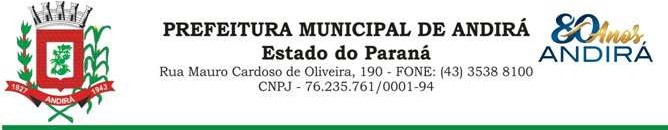 PORTARIA Nº. 18.059 DE 05 DE ABRIL DE 2024IONE ELISABETH ALVES ABIB, Prefeita Municipal de Andirá, Estado do Paraná, usando de suas atribuições que lhe são conferidas por lei,R E S O L V E:Art. 1º. Conceder 30 dias de férias, a partir do dia 02 de maio de 2024, a Servidora Pública Municipal, DANIELA APARECIDA SANTOS DE OLIVEIRA, ocupante do cargo de AGENTE COMUNITÁRIA DE SAÚDE, lotada na Secretaria Municipal da Saúde, referente ao período aquisitivo 01-03-2022 a 28-02-2023.Art. 2º. Esta Portaria entrará em vigor na data de sua publicação.Art. 3º. Ficam revogadas as disposições em contrario.Paço Municipal Bráulio Barbosa Ferraz, Município de Andirá, Estado do Paraná, em 05 de abril de 2024, 81º da Emancipação Política.IONE ELISABETH ALVES ABIBPrefeita Municipal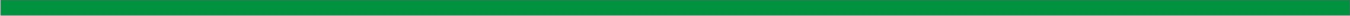 